Факультет профессиональной переподготовки и повышения квалификацииУчебный поток № 4 – Повышение квалификации старших помощников, помощников прокуроров городов и районов, обеспечивающих участие в рассмотрении уголовных дел судами(12.11.2018 – 30.11.2018)г. Симферополь, 2018ПАМЯТКА 
слушателям факультета профессиональной переподготовки и повышения квалификации Крымского юридического института (филиала) Университета прокуратуры Российской ФедерацииДеятельность факультета профессиональной переподготовки и повышения квалификации Крымского юридического института (филиала) Университета прокуратуры Российской Федерации осуществляется в соответствии с Планом набора слушателей и Учебным планом, согласованными с Генеральной прокуратурой Российской Федерации.График обучения предполагает проведение лекционных, практических (в т.ч. в виде круглых столов, семинаров), выездных занятий общим объемом 102 часа. Итоговая аттестация предусмотрена в форме экзамена, вопросы заблаговременно будут предоставлены слушателям. Дополнительная профессиональная программа повышения квалификации, включая учебно-тематический план, вопросы к зачету, список учебной и методической литературы, размещена на сайте Института – www.simagp.ru. Вкладка «Слушателям».Месторасположение и проезд к месту обучения:Адрес проживания: 295011, г. Симферополь, Желябова, 50         Проезд до гостиницы «Спортивная»:         -от аэропорта г. Симферополя до гостиницы на маршрутном такси № 54 до остановки «Железнодорожный вокзал», затем на маршрутном такси № 102,112 до остановки ТЦ "Фокстрот", далее 5 мин. пешком;         -от автовокзала г. Симферополя до гостиницы на маршрутном такси №15, 42 до остановки ТЦ "Фокстрот", далее 5 мин. пешком.         Адрес Института: 295011, г. Симферополь, Гоголя, 9 Проезд от аэропорта г. Симферополя авт. № 98, 115 до ост. «ул. Гоголя», далее 5 мин. пешком; -от ж/д вокзала г. Симферополя авт. №112,25,36,52,73,89,99 до ост. «ул. Гоголя», далее 5 мин. пешком; -от автовокзала г. Симферополя авт. № 114,54,15,118,41,54,63,85 до ост. «ул. Гоголя», далее 5 мин. пешком. Обучение слушателей в 2018-2019 уч. г. организуется в здании учебного корпуса Крымского юридического института (филиала) Университета, расположенного адресу: ул. Гоголя, д.9. Время в пути от гостиницы до указанного корпуса составляет 10-15 мин (пешком).Маршрут следования: по ул. Желябова (направо при выходе из гостиницы) до перекрестка с ул. Гоголя, затем направо, учебный корпус будет расположен с левой стороны улицы.Слушателям потока необходимо внимательно ознакомиться с программой повышения квалификации, вопросами, выносимыми на экзамен, расписанием учебных занятий (прилагаются к памятке). Для успешного прохождения текущего контроля и повышения эффективности проводимых занятий, слушателям необходимо изучать рекомендуемую литературу, методические указания к проведению тех или иных занятий, использовать собственные материалы практики: подборки документов, результатов прокурорской деятельности по конкретному направлению, примеры правоприменительной практики, вызвавшие трудности, иные материалы, которые могут быть использованы в ходе обучения и обмена положительным опытом.Занятия проводятся в форме лекций, семинаров, семинаров по обмену опытом, «круглых столов», деловых игр, выездных занятий, выполнения контрольной работы и пр.                       По окончании обучения, при успешной сдаче экзамена  проходит торжественная церемония выпуска слушателей и вручение удостоверений о повышении квалификации. В учебных мероприятиях принимают участие представители прокуратуры Республики Крым, профессорско-преподавательский состав Института. Занятия будут проводиться в аудитории №15 по ул. Гоголя, 9 на 3 этаже. Аудитория оборудована компьютером и множительной техникой, а также устройством для демонстрации мультимедийных файлов. Также работает компьютерный класс по                     ул. Гоголя, 9, 2 этаж, каб. 19.Библиотека расположена в корпусе Института по адресу ул. Гоголя, 7, на первом этаже справа от входа. Библиотека оборудована компьютерами, в том числе для интернет-пользователей, содержит учебные материалы, пособия и отдельные нормативные акты. С графиком работы и правилами пользования библиотекой можно ознакомиться на сайте Института.Слушателям необходимо посещать все занятия, предусмотренные расписанием, на занятиях проявлять активность с учетом самостоятельной подготовки к изучаемым темам, соблюдать требования делового стиля одежды, распорядка дня, а также правил поведения на протяжении всего периода обучения. Принимая во внимание, что проживание слушателей в 2018-2019 учебном году проходит в гостинице «Спортивная» г. Симферополя, проживающим в ней слушателям необходимо соблюдать требования, предусмотренные для проживающих лиц, установленные в соответствии с правилами предоставления гостиничных услуг в Российской Федерации (утв. постановлением Правительства РФ от 9 октября 2015 г.                    № 1085).Слушатели в случае необходимости могут воспользоваться медицинскими услугами: медкабинет расположен по адресу ул. Гоголя, 9 (главный корпус, при входе налево). По всем возникающим вопросам необходимо обращаться к куратору потока или на факультет, а также к дежурным преподавателям.Примерный перечень вопросов к итоговой аттестации (экзамен)слушателей учебного потока № 4 по программе повышения квалификации старших помощников, помощников прокуроров городов и районов, обеспечивающих участие в рассмотрении уголовных дел судамиОсновные этапы становления и развития Российской прокуратуры в XVIII-начале XX в.в.Основные этапы становления и развития Российской прокуратуры в советский период и на современном этапе.Конституционно-правовой статус прокуратуры Российской Федерации. Место прокуратуры РФ в государственно – правовом механизме.Система органов государственной власти в РФ. Место и роль прокуратуры  в  этой системе.Аналитическая деятельность прокурора, участвующего в рассмотрении уголовных дел судами. Вопросы, подлежащие изучению в процессе подготовки анализа.Статус, организационно-правовые основы деятельности и основные функции прокуратуры Российской Федерации.Организация и планирование работы горрайпрокуратуры. Информационно-аналитическая деятельность.Обязательные организационные условия деятельности прокуратуры города, района.Организация деятельности прокуратуры, связанной с участием в рассмотрении судами уголовных делКонтроль как элемент организации деятельности прокуратуры города, района. Виды контроля.Личный учет работы прокурора, участвующего в рассмотрении уголовных дел судами,  и составление статистической отчетности.   Информатизация органов и учреждений прокуратуры Российской Федерации. Использование автоматизированных систем в практической деятельности органов прокуратуры.Требования антикоррупционного законодательства, предъявляемые к прокурорским работникам.Международный опыт в сфере противодействия коррупции.Нормативно-правовые основы противодействия коррупции: общая характеристика. Документы реагирования прокурора  в данном направлении деятельности.Ограничения и обязанности, предусмотренные антикоррупционным законодательством, предъявляемые к прокурорским работникам.Требования антикоррупционного законодательства имущественного характера, предъявляемые к прокурорским работникамОрганизация профилактики коррупционных правонарушений в органах прокуратурыПрофессиональная этика прокурорского работника Культура публичного выступления в суде.Этика обвинительной речи прокурора.Психологические приемы и тактики при проведении судебного допроса.Специфика психологического воздействия государственного обвинителя в суде с участием коллегии присяжных заседателей.Использования    психологических   знаний   прокурором   по   вопросамсудебно-психологической экспертизы. Порядок ее назначения и проведения.Структура и компетенция Европейского Суда по правам человекаКритерии приемлемости жалоб, подаваемых в Европейский Суд по правам человекаДеятельность прокурора по обеспечению прав и законных интересов участников уголовного судопроизводства в суде Принципы государственной судебно-экспертной деятельности.Права судебного эксперта и основания его отвода от участия в производстве судебной экспертизы.Требования к заключению эксперта.Деятельность прокурора по обеспечению прав и законных интересов участников уголовного судопроизводства в суде Подготовка и участие прокурора в рассмотрении судом жалоб в порядке ст. 125 УПК РФ. Предмет обжалования.Судебный порядок рассмотрения жалоб в соответствии с требованиями 125 УПК РФ. Правовые основания участия прокурора в рассмотрении уголовных дел судами в Российской Федерации. Полномочия государственного обвинителя.Задачи и содержание подготовки государственного обвинителя к участию в рассмотрении судом уголовного дела. Участие прокурора в предварительном слушании при рассмотрении ходатайства об исключении доказательств. Участие прокурора в предварительном слушании при рассмотрении вопроса о возвращении уголовного дела прокурору. Участие государственного обвинителя в судебном следствии. Порядок  и тактические аспекты представления государственным обвинителем доказательств.Правовые основания и порядок изменения государственным обвинителем обвинения, отказа государственного обвинителя от обвинения.Основные положения тактики допроса в судебном следствии.Участие государственного обвинителя в формировании коллегии присяжных заседателей. Обстоятельства, препятствующие участию лица в качестве присяжного заседателя в рассмотрении уголовного дела.Особенности представления государственным обвинителем доказательств в судебном следствии с участием присяжных заседателей. Участие государственного обвинителя в прениях сторон в суде с участием присяжных заседателей. Участие государственного обвинителя в постановке вопросов, подлежащих разрешению присяжными заседателями. Требования, предъявляемые к содержанию вопросов присяжным заседателям (ст. ст. 338, 339 УПК РФ).Участие государственного обвинителя в обсуждении последствий вердикта коллегии присяжных заседателей.Основания и порядок принесения апелляционного представления. Участие прокурора в рассмотрении уголовного дела судом апелляционной инстанции. Основания отмены или изменения судебного решения в апелляционном порядке.Основания, порядок и сроки принесения прокурором кассационного  представления. Особенности участия прокурора в рассмотрении уголовного дела судом кассационной инстанции. Основания отмены или изменения судебного решения при рассмотрении уголовного дела в кассационном порядке.Особенности квалификации убийства двух или более лиц.Особенности   квалификации  убийства  из  корыстных  побуждений  или              по найму,    а    равно    сопряженное     с    разбоем,    вымогательством    или бандитизмом.Особенности квалификации убийства матерью новорожденного ребенкаОсобенности квалификации убийства, совершенного в состоянии аффектаОсобенности квалификации убийства, совершенного с особой жестокостьюОсобенности квалификации умышленного причинения тяжкого вреда здоровью.Особенности квалификации кражи.Особенности квалификации вымогательства.Особенности квалификации разбоя.Особенности квалификации мошенничестваОсобенности квалификации присвоения и растратыОсобенности квалификации нецелевого расходования бюджетных средств.Особенности квалификации нецелевого расходования средств государственных внебюджетных фондов.Особенности квалификации дачи взятки.Особенности квалификации получения взятки.Особенности квалификации злоупотребления должностными полномочиямиОсобенности квалификации превышения должностных полномочийОсобенности квалификации халатностиОсобенности квалификации служебного подлогаОсобенности квалификации воспрепятствования законной предпринимательской деятельностиОсобенности квалификации регистрации незаконных сделок с недвижимым имуществомОсобенности квалификации незаконного предпринимательстваОсобенности квалификации легализации (отмывания) денежных средств или иного имущества, приобретенных преступным путемОсобенности квалификации незаконного получения кредитаОсобенности квалификации злостного уклонения от погашения кредиторской задолженностиОсобенности квалификации ограничения конкуренцииОсобенности квалификации изготовления, хранения, перевозки или сбыта поддельных денег или ценных бумагОсобенности квалификации нарушения правил охраны окружающей среды при производстве работОсобенности квалификации нарушения правил обращения экологически опасных веществ и отходовОсобенности квалификации загрязнения морской средыОсобенности квалификации порчи землиОсобенности квалификации незаконной добычи  (вылова) водных биологических ресурсовОсобенности квалификации незаконной охоты.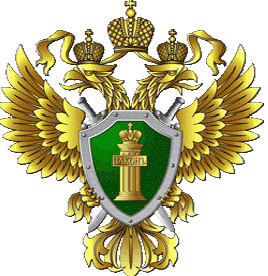 ГЕНЕРАЛЬНАЯ ПРОКУРАТУРА РОССИЙСКОЙ ФЕДЕРАЦИИ
УНИВЕРСИТЕТ ПРОКУРАТУРЫ РОССИЙСКОЙ ФДЕРАЦИИ КРЫМСКИЙ ЮРИДИЧЕСКИЙ ИНСТИТУТ (ФИЛИАЛ)Декан факультетаДоброрез 
Игорь Александрович54-75-65+7 (978) 774-99-04Куратор потока, заведующая кафедрой уголовного процесса,  криминалистики и  участия прокурора в  уголовном  судопроизводствеСтрахова Светлана Вячеславовна+ 7 (978) 722-77-85